未来塾ＩＮ藤沢施設ケアマネジメントの実践（本来あるべき実践方法を確認しよう！）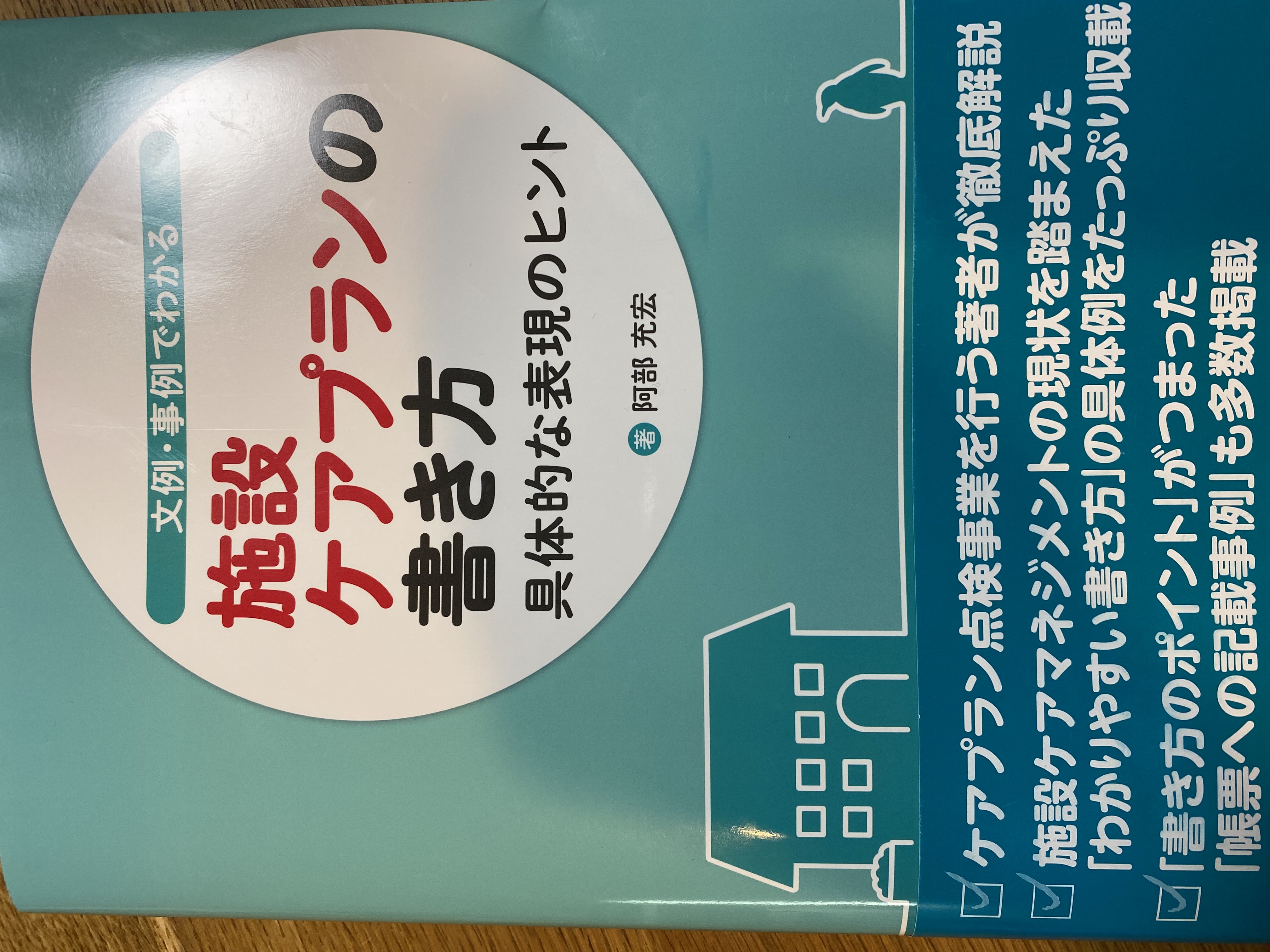 